Supplemental File S1. Detailed information on the enrollment period for each stateInfants who were born before December 2010 were enrolled into the pre-mandate cohort. It is unlikely that widespread pulse oximetry screening was performed in the pre-mandate cohort because that timeframe is before the recommendation by the Secretary of Health and Human Services (HHS) in 2011. We define babies born after the month pulse oximetry screening became mandated in each state as the post-mandate cohort. The enrollment period length for pre- and post-mandate cohorts was based on availability of data to the team during this study.The newest data available were from the year 2014, so babies born between the month pulse oximetry screening became mandated in their state and December 2014 were assigned to the post-mandate cohort. The oldest data available was from the year 2008, so only babies born after January 2008 were included in pre-mandate cohort. The enrollment period for the pre-mandate cohort was determined to match the length of enrollment period for post-mandate cohort. For example, in NJ, a mandated pulse oximetry screening policy was implemented on August 31, 2011.1  Therefore, the enrollment period for the post-mandate cohort was between January 2012 and December 2014 (36 months). To match the length of the post-mandate enrollment period, the period between January 2008 and December 2010 (36 months) was selected as the pre-mandate cohort in NJ. Due to human subject research protections, exact dates of birth were unavailable to our research team. Therefore, if mandatory screening was not effective on the first day of the month, data for that month were not included in the study. Instead, the next month was used as the start of policy implementation. For example, in NY, a mandated pulse oximetry screening policy became effective on January 27, 2014.2 Therefore, patients admitted in January 2014 were excluded, and those admitted after February 2014 were included in the study, yielding a first quarter in 2014 between February and March. To match the enrollment period, patients admitted in January 2010 were also excluded, yielding a first quarter in 2010 between from February and March.Detailed information on the enrollment period for each state is shown in Supplemental Table S2. REFERENCESupplement 1. The New Jersey Department of Health (NJDOH) tNJC, American Academy of Pediatrics (NJAAP), Rutgers, The State University of New Jersey. Critical Congenital Heart Defects Screening, New Jersey Reference Guide. 2016;2019.Supplement 2. Test for phenylketonuria and other diseases and conditions, NY Pub Health L § 2500-A (2012).Supplemental File S2. The linear segmented regression models for interrupted time seriesThe following linear segmented regression models for interrupted time series were used in this study. where E(Y) is expected value of the dependent variables, corresponding to number of patients with CCHD-negative Echo, number of transfer of patients with CCHD-negative Echo, and number of patients with CCHD diagnoses admitted to hospitals within three days after birth. time refers to quarters from an initial point, which is January to March in 2008; post is a dichotomous indicator variable for time period, designated as 1 if post-mandate, and 0 if pre-mandate; and λ are state-specific effects captured by state dummy variables. χ refers state characteristics, which include percentage of birth from Black mothers, percent of plural term birth, and unemployment rate.  The long number of quarterly births in a state was included as an offset.Mean response in pre- and post-mandate periods are:pre-mandate post-mandateTherefore, β3 provides a measure of the difference in trend in E(Y) between pre-and post- mandate.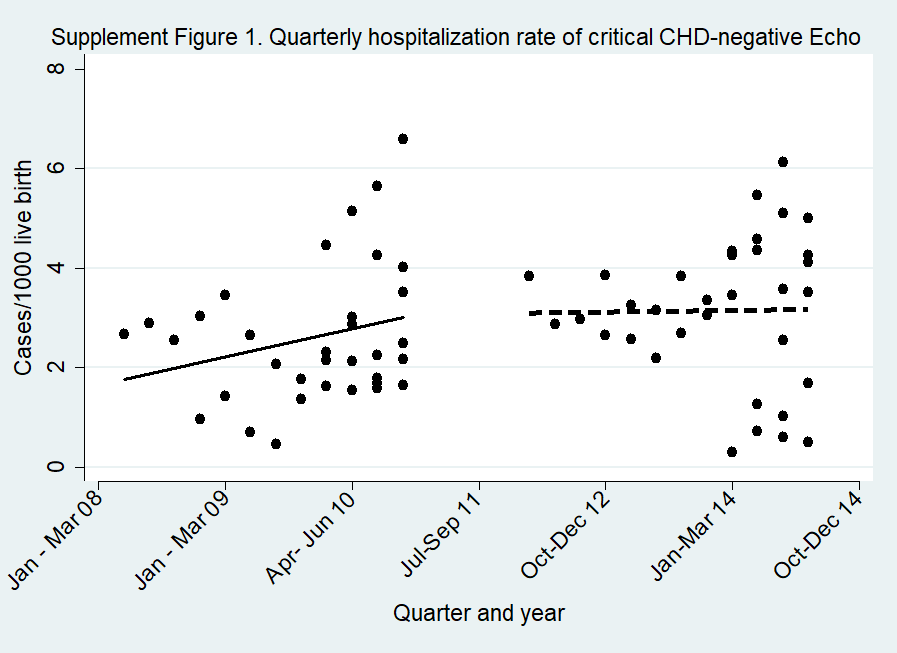 Supplemental Table S1. International Classification of Diseases, Ninth Revision, Clinical Modification (ICD-9-CM) code to identify Critical Congenital Heart DiseaseSupplemental Table S1. International Classification of Diseases, Ninth Revision, Clinical Modification (ICD-9-CM) code to identify Critical Congenital Heart DiseaseSupplemental Table S1. International Classification of Diseases, Ninth Revision, Clinical Modification (ICD-9-CM) code to identify Critical Congenital Heart DiseaseSupplemental Table S1. International Classification of Diseases, Ninth Revision, Clinical Modification (ICD-9-CM) code to identify Critical Congenital Heart DiseaseSupplemental Table S1. International Classification of Diseases, Ninth Revision, Clinical Modification (ICD-9-CM) code to identify Critical Congenital Heart DiseaseSupplemental Table S1. International Classification of Diseases, Ninth Revision, Clinical Modification (ICD-9-CM) code to identify Critical Congenital Heart DiseaseCritical Congenital Heart DiseaseICD-9 Diagnostic Code(s)Hypoplastic Left Heart Syndrome746.7Pulmonary Atresia746.01Dextro-Transposition of the Great vessels and single ventricle745.1Truncus Arteriosus745Tricuspid Atresia746.1Tetralogy of Fallot745.2Total Anomalous Pulmonary Venous Connection747.41Aortic Stenosis746.3Coarctation of Aorta, including Interrupted Aortic Arch747.1, 747.21, Double Outlet Right Ventricle and Single Ventricle745.11, 745.3Supplemental Table S2. Enrollment date for each periodSupplemental Table S2. Enrollment date for each periodSupplemental Table S2. Enrollment date for each periodSupplemental Table S2. Enrollment date for each periodImplementation date for mandatory screening policyPre-mandate periodPost-mandate periodNJaAugust 31st, 20112008 QRTg 1-  2010 QRT 42012 QRT 1 - 2014 QRT 4MDbSeptember 1st, 20122008 QRT 4-  2010 QRT 42012 QRT 4 - 2014 QRT 4NYcJanuary 27th, 20142010 QRT 1-  2010 QRT 42014 QRT 1-  2014 QRT 4NYcJanuary 27th, 2014(Exclude January from 2010 Q1)(Exclude January from 2014 Q1)KYdJanuary 1st, 20142010 QRT 1-  2010 QRT 42014 QRT 1-  2014 QRT 4NCeJuly 25th, 20142010 QRT 3-  2010 QRT 42014 QRT 3-  2014 QRT 4NCeJuly 25th, 2014(Exclude July from 2010 Q3)(Exclude July from 2014 Q3)MIfApril 1st, 20142010 QRT 2--  2010 QRT 42014 QRT 2--  2014 QRT 4a New Jersey implemented the mandatory screening policy on August 31, 2011a New Jersey implemented the mandatory screening policy on August 31, 2011a New Jersey implemented the mandatory screening policy on August 31, 2011b Maryland implemented the mandatory screening policy on September 1, 2012b Maryland implemented the mandatory screening policy on September 1, 2012b Maryland implemented the mandatory screening policy on September 1, 2012c New York implemented the mandatory screening policy on January 27, 2014. Therefore, the patients who were admitted in January 2014, were excluded from the study, and the first quarter in 2014 consisted from February and March in 2014. To match the enrollment period, the patients who were admitted in January 2010 were also excluded, and the first quarter in 2010 consisted from February and March in 2010.c New York implemented the mandatory screening policy on January 27, 2014. Therefore, the patients who were admitted in January 2014, were excluded from the study, and the first quarter in 2014 consisted from February and March in 2014. To match the enrollment period, the patients who were admitted in January 2010 were also excluded, and the first quarter in 2010 consisted from February and March in 2010.c New York implemented the mandatory screening policy on January 27, 2014. Therefore, the patients who were admitted in January 2014, were excluded from the study, and the first quarter in 2014 consisted from February and March in 2014. To match the enrollment period, the patients who were admitted in January 2010 were also excluded, and the first quarter in 2010 consisted from February and March in 2010.c New York implemented the mandatory screening policy on January 27, 2014. Therefore, the patients who were admitted in January 2014, were excluded from the study, and the first quarter in 2014 consisted from February and March in 2014. To match the enrollment period, the patients who were admitted in January 2010 were also excluded, and the first quarter in 2010 consisted from February and March in 2010.d Kentucky implemented the mandatory screening policy on January 1st, 2014.d Kentucky implemented the mandatory screening policy on January 1st, 2014.d Kentucky implemented the mandatory screening policy on January 1st, 2014.e North Carolina  implemented the mandatory screening policy on July 25th, 2014. Therefore, the patients who were admitted in July 2014, were excluded from the study, and the third quarter in 2014 consisted from August and September in 2014. To match the enrollment period, the patients who were admitted in July 2010 were also excluded, and the third quarter in 2010 consisted from August and September.e North Carolina  implemented the mandatory screening policy on July 25th, 2014. Therefore, the patients who were admitted in July 2014, were excluded from the study, and the third quarter in 2014 consisted from August and September in 2014. To match the enrollment period, the patients who were admitted in July 2010 were also excluded, and the third quarter in 2010 consisted from August and September.e North Carolina  implemented the mandatory screening policy on July 25th, 2014. Therefore, the patients who were admitted in July 2014, were excluded from the study, and the third quarter in 2014 consisted from August and September in 2014. To match the enrollment period, the patients who were admitted in July 2010 were also excluded, and the third quarter in 2010 consisted from August and September.e North Carolina  implemented the mandatory screening policy on July 25th, 2014. Therefore, the patients who were admitted in July 2014, were excluded from the study, and the third quarter in 2014 consisted from August and September in 2014. To match the enrollment period, the patients who were admitted in July 2010 were also excluded, and the third quarter in 2010 consisted from August and September.f Michigan  implemented the mandatory screening policy on April 1st, 2014f Michigan  implemented the mandatory screening policy on April 1st, 2014f Michigan  implemented the mandatory screening policy on April 1st, 2014g Quarterlyg Quarterlyg Quarterly